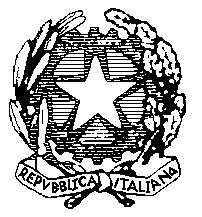 ISTITUTO MAGISTRALE “MARIA IMMACOLATA”PIAZZA EUROPA, 37-71013 S. GIOVANNI ROTONDOTel.0882/456019-Fax 0882/451689Cod. mecc: FGPM05000Q – Cod. Fisc. 83002000715E-mail: fgpm05000q@istruzione.it -  fgpm05000q @pec.istruzione.itSito Internet: www.magistrale-immacolata.it---- o O o ---Prot. n° 726 /A5                                                                               San Giovanni Rotondo, 11-02-2014      CIRCOLARE N° 55						                    	                    AI  DOCENTI									                   S E D EOggetto: compilazione verbali di classe scrutinio 1° trimestre.Da una verifica effettuata dal sottoscritto sulla verbalizzazione dello scrutinio del primo periodo di lezione, è emerso che alcuni docenti non hanno motivato il voto disciplinare con un giudizio sintetico, non ottemperando a quanto richiesto dallo scrivente con avviso n°  data 18-01-2014, prot. 260/A5. Ritenendo che la motivazione del voto sia necessaria e per motivi di trasparenza e per un eventuale ricorso amministrativo da parte di alunni eventualmente non ammessi alla classe successiva, si invitano gli inadempienti a motivare almeno i voti con gravi insufficienze. I coordinatori di classe che dovranno sollecitare i singoli docenti a fornire le indicazioni in merito per formulare il giudizio, presenteranno direttamente allo scrivente, entro cinque giorni dal ricevimento della presente, il verbale integrato da quanto richiesto. La mancata osservanza della presente circolare, che costituisce un ordine di servizio a tutti gli effetti, comporterà, per gli inadempienti, i provvedimenti disciplinari previsti dalla normativa vigente.                                                                                      Il Dirigente scolastico                                                                                    Prof. Pasquale Palmisano 